South Carolina CBA MapsCharleston-North Charleston, SC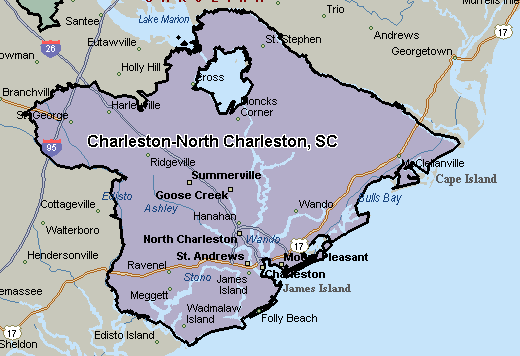 Greenville, SC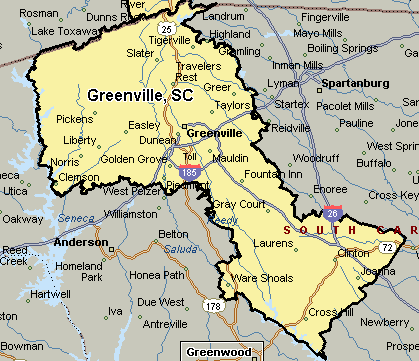 Columbia, SC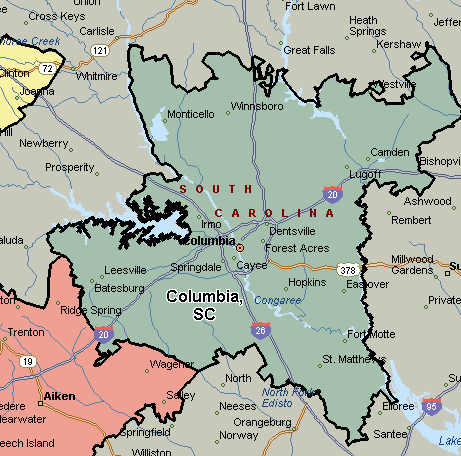 Augusta-Richmond County, GA-SC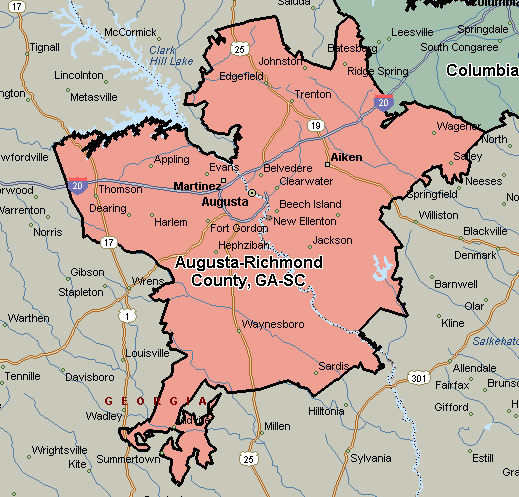 